Progression in Geography          KS1       			   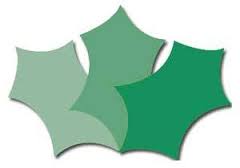 Geographical EnquiryDirectionPlace KnowledgeDrawing MapsRepresentationUsing MapsI can ask and respond to simple questions e.g – where is it? What’s it like?I can follow directions (up, down, left, right, forward, backwards)I can understand geographical similarities and differences between somewhere in the Uk and a contrasting non EU countryI can draw picture maps from imaginary places and storiesI can use my own symbols on an imaginary mapI can use a simple map given to me to move around the school siteI can use picture books ,pictures, stories, maps and the internet as sources of informationI can follow directions – north, south, east, westI can draw a map of a real place known to me(e.g school, journey to school)I can begin to understand the need for a keyI can follow a route on a map – in the localityI can investigate my surroundingsI can use agreed symbols to make a keyI can make observations about where things are in my school and local areaI can make simple comparisons about  different placesScale/DistancePerspectiveMap KnowledgeStyle of mapFieldworkHuman & Physical GeographyI can use relative vocabulary – bigger/smaller, like/dislikeI can draw around objects to make a planI can name and locate the seven continents and five oceansI can use Picture maps I can carry out a simple survey in my school or local areaI can identify seasonal and daily weather patterns in the UK and the location of hot and cold areas of the worldI can begin to recognise places e.g UK on a small scale and large scale mapI can look down on objects to make a plan view mapI can name locate and identify characteristics of the four countries and capital cities of the UK and its surrounding seasI can find land and sea on a globeI can ask a familiar person prepared questionsI can use basic Geographical vocab to refer to physical features: beach, cliff, coast, forest, hill, mountain, sea, ocean, river, soil, valley, season, weatherI can learn names of places within and around  the UK – home town, cities, countries - FranceI can use teacher drawn mapsI can us a pro forma to collect simple data – e.g TallyI can use basic geographical vocabulary to refer to human features: city, town, village, factory, farm, house, office, harbour, port, shopI can locate features on a UK map – London, River Thames, home location, seasI can use a large scale OS mapI can use a camera in my fieldworkI can find the UK on a world map or globeI can use an infant atlas to locate placesI can create plans of a familiar environmentI can locate hot and cold places on a globe  - the equator, north and south polesI can use an aerial photograph to recognise landmarks – both human and physicalI can add labels of features onto a sketch, map or photograph